LaSPACELaSPACE Undergraduate Research Assistantship (LURA) Program Offered by the Louisiana Space Grant Consortium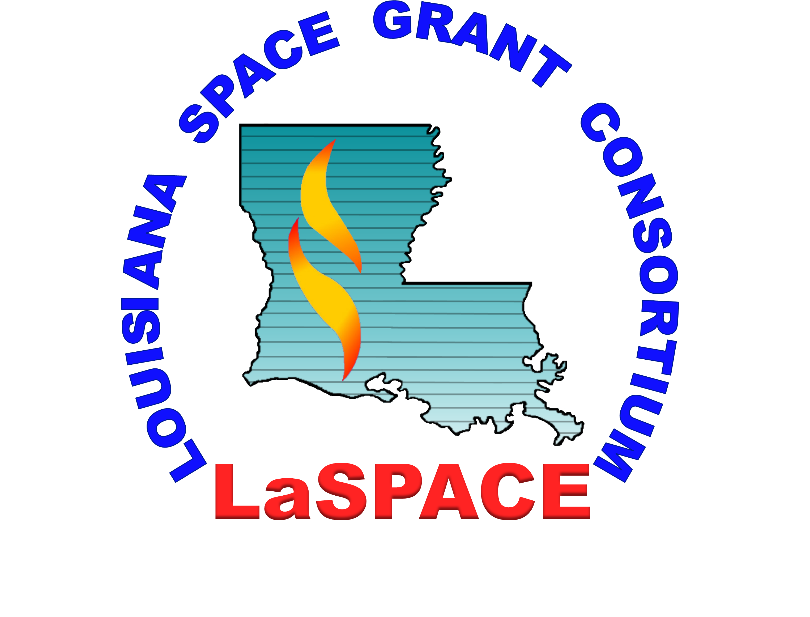 Under the authority of the NASA Space Grant College and Fellowship ProgramLouisiana Space Grant Consortium (LaSPACE)364 Nicholson Hall, Department of Physics and AstronomyLouisiana State University, Baton Rouge, LA  70803225.578.8697 | https://laspace.lsu.edu/ | laspace@lsu.edu LURA Program Summary PageAbout the LURA Program  The LaSPACE Undergraduate Research Assistantship (LURA) Program is directed at undergraduate science and engineering students who are interested in space/aerospace science and technology. The intent of the LURA program is to supplement and enhance the undergraduate academic curriculum by providing the science/engineering student with a hands-on, mentored research experience relevant to space sciences. A LURA project will be a joint effort between a faculty researcher, who serves as mentor and project Principal Investigator, and an undergraduate research assistant. Proposals must clearly identify the Mission Directorate priority being addressed by this project.Program Summary A LURA project should support NASA's goal of strengthening the higher education pipeline in STEM fields required for the future NASA workforce. A LURA project should expose Louisiana STEM students to the full cycle of a research project from proposal writing, through research and data analysis, to budget and time management, and concluding with final technical reporting.Proposals must be co-written by the Faculty Mentor and undergraduate student with a clear plan for the student’s research work. Proposals must be signed off on by the Faculty Mentor PI and the Designated Institutional Representative for Sponsored Programs at your institution.A student applicant cannot hold two LURA awards concurrently. Consecutive awards are allowable, IF the application explicitly addresses completion of tasks from the previous award, details distinctly new objectives and tasks for the new award, includes a draft of the previous award’s final report, and has NO overlapping period of performance dates for the two awards.Awards are for $4700 with no match requirement. The majority of the funds (≥$3k) are to be distributed directly to the student. It is recommended that some travel funds be budgeted for the student to attend at least one professional meeting; including, if possible, the annual LaSPACE Council Meeting Student Poster Session held in the early fall each year. No more than $750 can be used for materials and supplies. The final invoices and a final technical report co-written by the Faculty Mentor & LURA student must be submitted to the LaSPACE office within 30 days of the project end date. Photographs and copies of all papers, presentations, and posters generated should be shared with LaSPACE as they occur and collected/referenced in the final report. Final Report guidelines can be downloaded from the LaSPACE website’s document center.   Proposal SubmissionsSubmit all properly executed proposals via email as fully searchable pdf documents to laspace@lsu.edu by 11:59 pm on Friday, April 22, 2022. Important Dates: Proposal Release Date: Friday, February 11, 2022Proposal Due Date: Friday, April 22, 2022Anticipated Award Announcements:  May Award Period of Performance: 08/15/2022 - 08/14/2023LaSPACE General Guidelines Introduction to the Space Grant Program The Louisiana Space Grant Consortium (LaSPACE) is a Designated Consortium in the NASA National Space Grant and Fellowship Program network, which was designed to network colleges, universities, and state education boards with partners in business, industry, and the non-profit sector in order to promote, develop, and strengthen aerospace science, research, technology, education, and awareness. Our mission is “To enhance Space and Aerospace related research, education, and public awareness throughout the State of Louisiana and thereby promote math/science education, training of professionals, and economic development.” LaSPACE promotes scientific research, workforce development, and public outreach to develop and strengthen long-term research capabilities within Louisiana that will make significant contributions to the research and technology Mission Directorates of NASA while supporting the goals of the state. Basis of Authority The Louisiana Space Grant Consortium (LaSPACE) currently comprises Louisiana public and private colleges and universities in addition to business/industry partners and other organizations. The consortium is funded jointly by the National Aeronautics and Space Administration (NASA) and by the Louisiana Board of Regents Support Fund (BORSF). The consortium is administered by the LaSPACE Council, under the aegis of NASA and the Board of Regents. The basis of authority for this and other programs of LaSPACE rests in part on the above funding. It is important, therefore, to note that the implementation of LaSPACE-supported projects must conform to applicable Federal and State regulations, in general, and to the NASA stipulations, in particular.NASA Agency Information NASA 2018 Strategic Plan NASA’s 2018 strategic plan aligns the Agency’s future activities along three strategic themes of Discover, Explore, and Develop, as well as a fourth theme focused on the activities that will enable the Agency’s mission.DISCOVER references NASA’s enduring purpose of scientific discovery.EXPLORE references NASA’s push to expand the boundaries of human presence in space.DEVELOP references NASA’s broad mandate to promote the technologies of tomorrow.ENABLE references the capabilities, workforce, and facilities that allow NASA to achieve its Mission.The complete plan can be downloaded here. NASA VisionTo discover and expand knowledge for the benefit of humanity. NASA MissionLead an innovative and sustainable program of exploration with commercial and international partners to enable human expansion across the solar system and bring new knowledge and opportunities back to Earth.  Support the growth of the Nation’s economy in space and aeronautics, increase understanding of the universe and our place in it, work with industry to improve America’s aerospace technologies, and advance American leadership. NASA Office of STEM Engagement NASA’s journeys have propelled technological breakthroughs, pushed the frontiers of scientific research, and expanded our understanding of the universe. These accomplishments, and those to come, share a common genesis: education in science, technology, engineering, and math. NASA’s Office of STEM Engagement (OSTEM) delivers tools for young Americans and educators to learn and succeed. OSTEM seeks to:Create unique opportunities for students and the public to contribute to NASA’s work in exploration and discovery.Build a diverse future STEM workforce by engaging students in authentic learning experiences with NASA people, content, and facilities.Strengthen public understanding by enabling powerful connections to NASA’s mission and work.To achieve these goals, NASA’s Office of STEM Engagement strives to increase K-12 involvement in NASA projects, enhance higher education, support underrepresented communities, strengthen online education, and boost NASA's contribution to informal education. The intended outcome is a generation prepared to code, calculate, design, and discover its way to a new era of American innovation.The National Space Grant College and Fellowship Program, from which LaSPACE is derived, is a component of the NASA Office of STEM Engagement’s larger portfolio, managed at NASA Headquarters in Washington D.C., in alignment with the NASA Mission Directorates, and engagement with all NASA centers and facilities. NASA Office of STEM Engagement, and by extension LaSPACE, supports the four strategic goals detailed in the 2018 plan. Research and design work supported by Space Grant or NASA EPSCoR must align with one or more of these strategic goals and corresponding objectives. NASA Mission Directorates (MD)Research and technology priorities are aligned with one or more of NASA’s Mission Directorates:The Science Mission Directorate (SMD) expands the frontiers of Earth science, heliophysics, planetary science, and astrophysics. Using robotic observatories, explorer craft, ground-based instruments, and a peer-reviewed portfolio of sponsored research, SMD seeks knowledge about our solar system, the farthest reaches of space and time, and our changing Earth.The Aeronautics Research Mission Directorate (ARMD) transforms aviation with research to dramatically reduce the environmental impact of flight and improves aircraft and operations efficiency while maintaining safety in increasingly crowded skies. ARMD also generates innovative aviation concepts, tools, and technologies for development and maturation by the aviation community.The Space Technology Mission Directorate (STMD) pursues transformational technologies that have high potential for offsetting future mission risk, reducing cost, and advancing existing capabilities. STMD uses merit-based competition to conduct research and technology development, demonstration, and infusion of these technologies into NASA’s missions and American industry. This mission directorate is being refocused as a new Exploration Research & Technology (ER&T) organization to support exploration as a primary customer.The  has been divided back into two MDs. The Exploration Systems Development Mission Directorate (ESDMD) will define and manage systems development for programs critical to Artemis and plan the Moon to Mars exploration approach in an integrated manner. The Space Operations Mission Directorate (SOMD) will focus on launch and space operations, including the International Space Station, the commercialization of low-Earth orbit, and eventually, sustaining operations on and around the Moon.  All NASA Space Grant subprograms must relate to and support one or more of these directorates. Likewise, all programs supported by LaSPACE must support the NASA organization, align with the NASA Strategic Plan, and support the goals of the Office of STEM Engagement.NASA MD Contacts for University Researchers Science Mission Directorate (SMD)POC: Kristen Erickson, Director, Science Engagement Partnerships Phone: (202) 358-1017, kristen.erickson@nasa.govThe Aeronautics Research Mission Directorate (ARMD)POC: Dave Berger, OSTEM Embed for Aeronautics, Phone: (661) 276-5712, dave.e.berger@nasa.gov  Space Technology Mission Directorate (STMD)POC: Damian Taylor, SBIR and STTR Mission, Directorate Liaison Phone: (202) 358-1432, damian.taylor@nasa.gov  Exploration Systems Development Mission Directorate (ESDMD)POC: Greg Chavers, DAA for HEO System Engineering & Integration, Phone: (256) 544-0494, greg.chavers@nasa.govSpace Operations Mission Directorate (SOMD)POC: Marc Timm Phone: (202) 358-0373, marc.g.timm@nasa.govNASA Center Liaisons LaSPACE Program The Louisiana Space Grant Consortium, part of the National Space Grant College and Fellowship Program and in partnership with the Louisiana Board of Regents, supports programs at affiliated academic institutions and other Louisiana organizations that address the NASA mission, federal CoSTEM goals, and state education and economic priorities. LaSPACE programs for Research, Higher Education, Workforce Development, K-12 Teacher Development, and Public Outreach, strengthen the Science, Technology, Engineering, and Math (STEM) education needed for a diverse technical workforce, and develops the research and economic infrastructure to boost Louisiana’s contribution to the aerospace frontier. Goals and Objectives LaSPACE Goals and Objectives are directly aligned with NASA Office of STEM Engagement and National Program Emphases on Diversity, Workforce Development, Community Colleges, Pre-College teacher engagement, Competitiveness, NASA Research Relevance, Industry Relations, and State Government Involvement. The updated LaSPACE 2019 Strategic Plan describes a comprehensive program of Research, Education, and Service via 5 strategic goals, each in line with one or more NASA OSTEM objectives , to (1) Foster aerospace research and education (OSTEM 1.1, 1.2, 2.1, 2.2, 2.4, 3.2), (2) Foster and support hands-on experiential programs for higher education students (2.1, 2.2, 2.3, 2.4), (3) Contribute to pre-college STEM education excellence (1.2, 3.1), (4) Engage and educate the general public (3.1), and (5) Maintain an effective consortium of institutions involved in LaSPACE.  Major objectives for the achievement of these goals includes (1) Support for student and faculty research at consortium institutions, (2) Strengthening interactions between Louisiana aerospace industries, faculty, and students, (3) Increased participation in Space Grant programming with the state’s HBCUs and Community & Technical Colleges, (4) Provide support to undergraduate and graduate students for research, design, and internship opportunities, (5) Engage students in experiential learning environments, (6) Support middle and high school educator training, and (7) Foster informal education and public outreach. Proposals to LaSPACE programs should explicitly support one or more of these seven objectives. LaSPACE Program Administration & Institutional Coordinators General administration and management is the responsibility of the LaSPACE Staff headquartered at LSU. Questions about applications to any LaSPACE programs should be directed to the program management team via the general laspace@lsu.edu email address. Unless otherwise directed, all proposals, invoices, reports, and queries should also be submitted via email to the program email address (laspace@lsu.edu). Please refer to the  before contacting LaSPACE management and/or coordinators.LaSPACE Program Office, laspace@lsu.edu, 225-578-8697LSU Department of Physics & Astronomy |364 Nicholson Hall, Baton Rouge, LA 70803T. Gregory Guzik, Director, tgguzik@lsu.edu | Colleen H. Fava, Assistant Director, colleenf@lsu.edu | Meaghin Woolie, Program Manager, mwooli2@lsu.edu | Doug Granger, Student Flight Program Manager, dgrang2@lsu.edu   | Aaron Ryan, Student Flight Program Instructor & Outreach Coordinator, aryan21@lsu.edu Additionally, all member institutions have appointed an institutional coordinator who sits on the LaSPACE Advisory Council and is available to discuss opportunities and processes related to LaSPACE programs. Contact information for all affiliates is provided below. For institutions with a vacancy, contact the program manager listed above. Louisiana Space Grant Consortium Affiliate Institutional Coordinators LaSPACE Requirements and Restrictions In this section, requirements and restrictions applied to all LaSPACE programs are summarized. Additional requirements and restrictions pertaining to individual programs offered by LaSPACE are detailed later in these guidelines. Public Nature of Applications to LaSPACEOnce an application is received in the LaSPACE office, it becomes public record. Although the staff will not disseminate applications to individuals other than to reviewers, applicants should be aware that, if a request for information is made by the public (e.g., the news media), a copy of the application, by law, must be provided.  Disclosure of Information All LaSPACE programs must conform to applicable Federal, State and NASA regulations and stipulations. This includes annual reporting of award participant information to both the Louisiana Board of Regents and NASA. Part of this information will include both directory information such as name, address, telephone number, date of birth, and demographic information such as gender, ethnicity, and race for all award participants including faculty, staff, and students. Further, LaSPACE outreach includes public dissemination of its supported programs through The Newsletter, the LaSPACE website (https://laspace.lsu.edu/), as well as papers and/or presentations at Space Grant or related Education & Public Outreach conferences. The contents of award reports, including participant names, titles, institution, project summaries, results or conclusions and images, might be included in such public outreach articles. It is not intended that these public articles will disclose directory or demographic information except as aggregated statistical data.Diversity It is a national priority to increase diversity in Science, Technology, Engineering, and Mathematics (STEM), from university students, faculty, and staff to industry employees. Traditionally, minority groups and women have been under-represented in the STEM disciplines as students and faculty as well as in the workplace after graduation. LaSPACE is committed to addressing this priority and utilizing its programs, to the degree possible, to increase the diversity among its awardees. All proposers are expected to help recruit diverse participants to their proposed projects. To ensure that PIs are making a reasonable effort to recruit diverse participants, a diversity recruitment plan must be included in all proposals submitted to LaSPACE. Animal Use Any project proposing the use of an animal model for validation must include a local IACUC approval letter, fully signed, which specifies a validity period longer than the proposed project period. Failure to obtain the Institutional Animal Care and Use Committee’s approval in advance, is grounds for returning the proposal unreviewed.  Attach the IACUC material as an additional appendix.Human SubjectsProjects that involve human subjects are not acceptable for this program.Eligibility PI must be associated with a LaSPACE affiliated institution. PI must be a research or tenure-track faculty member or designated institutional representative recognized by LaSPACE. All NASA funded participants must be U.S. citizens. Additional, or altered, restrictions may apply to specific programs. Concurrent, Overlapping, and Consecutive AwardsPIs may hold more than one LaSPACE Award concurrently with some restrictions. First, no student may be funded simultaneously via multiple awards in the scholarship/fellowship programs (GSRA, Fellows, LURA, MRS, & HIS programs). Consecutive, non-overlapping awards in these program areas may be issued to exceptional students in the midst of extended research. Proposals for additional year(s) of funding may be submitted if 1) the previous period of performance has recently passed or is 60 days or less from completion, 2) must explicitly reference the completion of proposed tasks from the current/previous award within the new proposal, 3) must include a final report, or preliminary final report if still in progress, in an appendix, and 4) must clearly state the objectives and goals for the new proposal differentiating said goals from the prior work. BudgetingCapital Equipment purchases and Foreign Travel are, in general, not allowable costs. Any requests to rebudget funds must be submitted in writing to laspace@lsu.edu for consideration. A detailed justification for the rebudget must be included and minimum requirements for direct student funding commitments must be met. Disbursement of FundsLaSPACE Award fund distribution will be managed by the applicant's college or university, either via a cost-reimbursable subcontract if the applicant is at an affiliate other than LSU, or by transfer of funds from LaSPACE to the applicant's department for projects at LSU. The institution/department will assume responsibility for administering, distributing, and documenting costs charged to this program.  Period of PerformanceUnless otherwise stated, LaSPACE programs have a default period of performance of no greater than 12 months. Shorter periods of performance may be proposed, or even required by the LaSPACE office, to meet any requirements or restrictions related to the parent grant. A proposed period of performance is provided for each program cycle on the summary page; proposers may request a different period within 60 days after our proposed start date, unless otherwise indicated. No cost extensions (NCEs) for ongoing projects may be submitted to the LaSPACE program office no later than 60 days before the initial project end-date. All NCE requests must be submitted to laspace@lsu.edu and must include a status report which addresses all accomplishments made to-date on the project (including all publications, proposals, presentations, patents, etc), where the project is in relation to the originally proposed end date, reasons why the project has been delayed, and a proposed plan for completing the project. This status report must also identify all participants on the project (students, post-docs, faculty, and staff). LaSPACE Undergraduate Research Assistantship (LURA) Program Application Guidelines About the LURA Program The LaSPACE Undergraduate Research Assistantship (LURA) Program is designed to support outstanding undergraduate students engaged in faculty-mentored, NASA-related, aerospace research on a LaSPACE affiliate campus and, thereby, retain such students while providing valuable hands-on training, as well as supporting the research infrastructure in Louisiana.  Background and Objectives The State of Louisiana's prime goal is to develop a well-trained, technical workforce capable of moving the state forward in R & D, attracting high tech industries, and promoting economic development. This is precisely what NASA desires and what LaSPACE is working to achieve. The core focus of the LaSPACE program continues to be student involvement in genuine scientific research and engineering projects.The purposes of the LURA program are: to recruit superior undergraduate students into aerospace and aeronautical related fields of study; to strengthen the educational base in Louisiana by increasing the number of students training for careers in space-related science, engineering, and mathematics; to enhance the research capability and infrastructure in Louisiana through the support of outstanding undergraduates in mentored research; and, to develop an appreciation for space and aerospace related careers for Louisiana students. It is a national priority to increase diversity in Science, Technology, Engineering, and Mathematics (STEM), from university students, faculty, and staff to industry employees. Traditionally, minority groups and women have been under-represented in the STEM disciplines as students and faculty as well as in the workplace after graduation. LaSPACE is committed to addressing this priority and utilizing its programs, to the degree possible, to increase the diversity among its awardees. All proposers are expected to help recruit diverse participants to their proposed projects. Program Description The LaSPACE Undergraduate Research Assistantship (LURA) Program is directed at undergraduate science and engineering students who are interested in space/aerospace science and technology. The intent of the LURA program is to supplement and enhance the undergraduate academic curriculum by providing the science/engineering student with hands-on, mentored research experience relevant to space sciences. A LURA project will be a joint effort between a faculty researcher, who serves as mentor and project Principal Investigator, and an undergraduate research assistant. This PI/student team will usually work on the PI’s existing space related research but may develop a new Aerospace-related project.The LURA award provides for student support for the research assistant, who will be designated as a LaSPACE Undergraduate Research Assistant. Funding for supplies and travel to present research results is also available.  Supplies cannot exceed $750 per award. LURA funding is not intended to pay for the research project.A LURA award is set at $4.7 k per student for a 12-month period and is used for a supplemental student stipend plus travel for a student research presentation, with a minimum amount available for research supplies.  A joint application is submitted by both the student and the faculty mentor. Student applicants must coordinate their effort with a faculty mentor and be able to devote 10-20 hours per week to the project. Faculty mentors must 1) be affiliated with a LaSPACE campus, 2) be engaged in NASA Mission Directorate related aerospace research or education, and 3) serve as the student faculty mentor. Applications are judged by the relevance of the research project to the NASA mission, the student’s future career plans, scholastic accomplishment, science experience, leadership, and intellectual ability as well as the faculty mentor plan for student academic development and opportunities for student presentations.  This joint project, with a team consisting of the faculty mentor PI and the LaSPACE Undergraduate Research Assistant, will require an application process that is dual in nature. First, the faculty PI and the proposed research project must meet LaSPACE consortium research project criteria. Simultaneously, the student researcher must qualify as a LaSPACE Undergraduate Research Assistant. This dual application process may seem cumbersome at first, but is intended to allow the faculty PI more freedom to select a research assistant. This approach has been adopted after reviewing several similar programs sponsored by other state space grants. Those programs utilize two separate competitions, one to select the students and one to accept the faculty mentors, and then coordinate the “match-making” of student-mentors, campuses, research interests, etc. Some programs in some states have as many as 200 student applicants, the vast majority of whom cannot be accommodated. Our approach to this match-making is to cut out the “middle man” and let the faculty and students form their own teams.Eligibility To be eligible to apply for a LaSPACE LURA award, an applicant must meet each of the following criteria:Undergraduate Research Assistant Requirements: They must be a U.S. Citizen.At the time of application, an applicant must currently be enrolled at a LaSPACE College/University. Alternatively, the applicant can be in their senior year of high school, or a recent high school graduate, and must have applied for admission to a LaSPACE member college or university. The current or prospective field of study of an applicant must be in a STEM discipline, with a space- or aerospace-related program. NASA Workforce Development goals imply that students must express interest in an aerospace related career.An applicant must pursue their undergraduate degree on a full-time basis.The applicant must coordinate with a faculty/mentor who will file a joint application with the student.The student applicant must be able to devote 10-20 hours per week to the project.The proposal must include a project plan written with the PI that details all the tasks and deliverables to be completed by the student, and a final report, also jointly written, must be produced with results that match the submitted project plan. NOTE:  Occasionally, a student originally included in the project proposal cannot participate. It is permissible for the PI to replace the student, but this replacement must be requested in writing to laspace@lsu.edu and approved by the LaSPACE office (including LaSPACE approval of the new student’s application).Faculty Mentor/Principal Investigator The faculty member must be affiliated with a LaSPACE campus.The faculty member must serve as mentor to the student researcher and be contractually responsible for the award.The faculty/mentor must be engaged in space related research or education, which relates to one of the NASA Mission Directorates as discussed earlier.The proposal must include a project plan written with the student that details all the tasks and deliverables to be completed by the student, and a final report, also jointly written, must be produced with results that match the submitted project plan. NOTE:  A change in PI is possible if justified in a written request to laspace@lsu.edu and approved by LaSPACE. LURA Award Terms and ConditionsAward FundsA LURA award is set at $4.7k per student with no match requirement. The majority of the funds (≥$3k) are to be distributed directly to the student. It is recommended that some travel funds be budgeted for the student to attend at least one professional meeting; including, if possible, the annual LaSPACE Council Meeting Student Poster Session held in the fall each year. No more than $750 can be used for materials and supplies.Award funds will be provided to the LaSPACE College or University in which a winning PI/student candidate team is enrolled, via cost-reimbursable subcontract. The campus will assume responsibility for administering and distributing these monies according to standard procedures and consistent with all federal and state rules and guidelines. It is understood by all LaSPACE member campuses that these funds are to be used for support of the student award recipient and for supplies and/or travel. DurationA LURA award is usually for a 12-month period. Awards for fewer than 12 months are also possible. In order to complete goals, and with prior written justification, a No Cost Extension may be granted. Number of Awards LaSPACE intends to award 5 to 8 LURA teams each year. Equal Opportunity / Diversity 	As with all LaSPACE programs, applicants from groups under-represented in Math, Science, and Engineering are especially encouraged. African Americans, Native Americans, Mexican Americans, Puerto Ricans, Alaskan Natives, Native Pacific Islanders, Hispanics, women, and persons with disabilities are strongly urged to apply. No applicant shall be denied consideration or appointment to a LaSPACE Undergraduate Research Assistantship on the grounds of race, creed, color, age, gender, or disability. LaSPACE also seeks to recruit proposers from a variety of institutions and disciplines. PIs must show a commitment to Diversity by including a diversity recruitment plan. Student SupportThe majority of the award is expected to be student support ($3000 minimum / no maximum).SuppliesThe materials and supplies budget category is capped at $750.TravelThe travel budget category is restricted to travel for the students.  No foreign travel is allowed.EquipmentThe use of LaSPACE LURA grant funds for the purchase of equipment is prohibited.Indirect CostsF & A (Indirect) charges are waived for LURA awards as per the NASA grant agreement.  Indirect/overhead (F & A) and fringe charges are prohibited on these funds. There is no cost-share for this award and no way to charge unrecovered indirect. Re-Application to the Program After an award term has expired, applicants may apply for another supplement in order to continue promising research and progress toward the degree. Reapplication is contingent on the availability of funds, satisfactory progress in the research work, submission and approval of the Final Technical Report for previous awards, and the continued fulfillment of the eligibility criteria. No re-application will be considered until the previous award’s final/preliminary technical report and final financial report are submitted and approved OR an in-progress report is included as an appendix to the proposal. There can be no overlap of the periods of performance on consecutive awards.Animal UseAny project proposing the use of an ‘animal model’ for validation must include a local IACUC approval letter, fully signed, which specifies a validity period longer than the proposed project period.  Failure to obtain the Institutional Animal Care and Use Committee’s approval in advance, is grounds for returning the proposal unreviewed.  Attach the IACUC material as an additional appendix.Human SubjectsProjects that involve human subjects are not acceptable for this program.LURA Proposal Requirements & Format LURA proposals should be submitted as fully searchable pdf documents via email to laspace@lsu.edu. A LURA proposal must include the following completed sections in the order presented:LaSPACE Cover PageProposed Project Summary FormPrior LaSPACE Awards FormLURA Student Application Form completed by the Student Researcher/Applicant (not to exceed 7 pages including application cover sheet)Proposal Narrative written by the Faculty Mentor/PI (not to exceed 6 pages)Overview of the Faculty Mentor’s Research Explicit statements of alignment with a NASA Research Priority and the NASA MD it supports (you may also include NASA Centers and/or Missions and Program(s) under which this alignment falls). Broad and general statements about relevance to NASA will not fulfill this requirement. Explicit statements about active work at NASA is required. Diversity Recruitment (explicitly describe the steps taken to encourage / recruit diverse students to your lab in general and this project in particular; include details regarding obstacles, challenges, successes, & failures in this recruitment process)Proposed Work Plan for the student, including a timeline with major milestonesBenefits to the Student (technical & scientific skills)If this proposal is a request for a consecutive award for a student already being funded by a LURA, include here how this proposed project builds on (but does not duplicate) the work from the previous award. Professional Development Opportunities (lab meetings, authoring papers, poster presentations, etc.) Benefit to the Research Project (how will the student researcher help advance your project)Letter of Recommendation from the Faculty Mentor/PI for proposed studentBudget (LaSPACE Budget Form followed by narrative explanation of all costs)Student Participant List (online form completion certification)NASA Media Release Form (completed by PI and all identified student participants)For Consecutive Award Requests only: Include preliminary final technical report here for the current LURA. 
NOTE to Proposers: Do NOT include anything that is not explicitly listed above. If you believe additional content/sections are needed, contact our office at laspace@lsu.edu to request permission.  Do NOT include the guidelines in your proposal submission. LURA Evaluation Each proposal will be evaluated using the following evaluation form. LURA Evaluation Form AttachmentsRequired Proposal Forms  Required Forms for Proposal All proposals submitted to LaSPACE must use the forms included following this page. Proposals not using these forms may be rejected without review. Cover SheetProposed Project Summary Prior LaSPACE Awards Proposal Budget Form Student Participant List (online form completion certification) NASA Media Release Form (completed by PI and all identified student participants)LaSPACE LURA Program Proposal Cover Sheet1.	Title of Proposed Project:	2.	Principal Investigator:				(Name)	(Highest Degree Earned)	(Citizenship)		(Department)3.	Institution of Higher Education:	4.	Address:			(Street Address/P.O. Box Number)		(City, State)	(Zip Code)5.	Telephone:	  FAX:		E-mail:		6.	Date of Submission:  			7.	Total Funds Requested:    $	  Institutional Match:    $N/A	**************************************************************************Certification of Compliance with Applicable Executive Orders and U.S. Code: By signing and submitting this proposal, the signatories certify that the statements made in this proposal are true and complete to the best of their knowledge; they agree to comply with LaSPACE award terms and conditions if an award is made as a result of this proposal; and the institution and proposed project are in compliance with all applicable Federal and State laws and regulations including, but not limited to, Executive Order 12549, Debarment and Suspension, 34 CFR Part 85, Section 85.510, Participant's responsibilities; Non-Discrimination; Certification against Lobbying imposed by section 1352, title 31, U.S. Code; Compliance with China Funding Restriction as detailed in Public Laws 112-10 Section 1340(a) and 112-55, Section 539; ACORN Compliance in accordance with 534 of the Consolidated and Further Continuing Appropriations Act of 2012 (Pub. L.112-55); and does not have a federal tax liability or federal felony conviction (sections 544 and 543 of Public Law 112-55).  8.	Signature of Principal Investigator:	9.	Name of Authorized Institutional Rep:	10.	Signature of Authorized Institutional Rep:	11. 	Date Signed: __________________________________________________________Proposed Project Summary Prior LaSPACE Awards (Limit this list to the last 5 years)For each prior LaSPACE award, as a PI or a Co-I please provide the following:1.	Project Title:  	2.	Dates:  		3.	Was a final technical report submitted?  ______YES     ______NO*	If no, explain: 4.	Did a proposal to a funding agency result?  ______NO     ______YES	If yes,		Agency:				Title:				Date:				Status:	______Funded     ______Declined     ______Pending(Add additional pages as necessary.)LaSPACE Proposed Budget Form Include this form in your proposal. Be sure to only ascribe funds to categories explicitly open to the program area to which you are applying. Following this form, include a detailed narrative explanation of all proposed costs. Proposal Title: _________________________________________________________________Principal Investigator: ___________________________________________________________Institution: ____________________________________________________________________*Must be certified on all financial billings/reports. Student Participant List Student Participant List must be completed and online demo forms filled out in advance of submitting this application. Link to Undergraduate Student Participation FormLink to Graduate Student Participation Form    Check this box to confirm that all students listed above have completed an online participant form. Include this page in your proposal.Online Student Participant Form Guidance (applicable to all submissions):Please provide the following guidance to students completing the online participant form.The online form should be completed and submitted by all student participants. Upon completion of the form, students will see an option to “print or get PDF of answers.” It is recommended that students save a copy of their answers to their local device for their own records. The Faculty Advisor/ Mentor (question 12) should be the PI who is submitting this proposal. Please provide the students with your office phone number and email address to input.The Program (question 15) should be the program for which students are currently applying/participating in. If working under multiple LaSPACE projects, students will submit a demographic form for each separate project. For this proposal students will select LURA. The Project Start Date (question 16) should be 8/15/2022 for students under this current proposal submission.The Participating Semester(s) should be the “Fall 2022, Spring 2023, Summer 2023” option.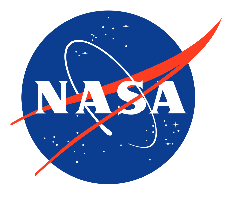 I, , hereby give permission to be interviewed, photographed, and/or videotaped. I understand and agree that the text, photographs, and/or videotapes thereof containing my name, likeness, and voice, including transcripts thereof, may be used in the production of instructional, promotional materials, and for other purposes that NASA deems appropriate; and such materials may be distributed to the public and displayed publicly one or more times and in different formats, including but not limited to, websites, cablecasting, broadcasting, and other forms of transmission to the public. I also understand that this permission to use the text, photographs, videotapes, and name in such material is not limited in time and that I will not receive any compensation for granting this permission.I understand that NASA has no obligation to use my name, likeness, or voice in the materials it produces, but if NASA so decides to use them, I acknowledge that it may edit such materials. I hereby waive the right to inspect or approve any such use in advance or following distribution or display.I hereby unconditionally release NASA and its representatives from any and all claims and demands arising out of the activities authorized under the terms of this agreement.By signing below, I represent that I am of legal age, have full legal capacity, and agree that I will not revoke or deny this agreement at any time.I have read the foregoing and fully understand its contents.Accepted by:Signature:  Date: Address: Cell Phone: Email Address: Name and Location of Event: Media related to a NASA Space Grant / NASA EPSCoR 2022-2023 ProjectNote: This release pertains to my likeness captured by LaSPACE / LA NASA EPSCoR program staff and/or funded participants, as well as media I submit to the LaSPACE Management office documenting experiences related to this Project. This release is valid for all documentation submitted or released for the duration of the project.  This waiver gives LaSPACE/ LaNASA EPSCoR team, LSU, the LA BoR, & NASA permission to share my likeness.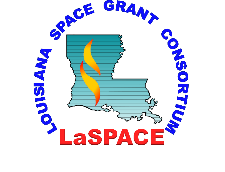 The updated LURA application form is included after this page. It must be completed and signed by the student and included in the complete proposal to LaSPACE. LaSPACE Undergraduate Research Assistantship (LURA) ApplicationName: _____________________________________________________ University: ___________________________________________________________________________      Current Classification (check one):       Freshman       Sophomore       Junior        SeniorMajor(s)/Minor(s):_____________________________________________________________________	     Current G.P.A.: ___________________________     SAT or ACT Scores: ________________________Anticipated Graduation (Month/Year): _____________________________________________________Will you or your siblings be the first in your family to graduate from college? _____ Yes _____ NoFaculty Mentor: __________________________ 	Department: ________________________________	Advisor Phone: __________________________     Advisor E-mail:______________________________Student Applicant Signature: ______________________________________ Date: __________________Insert Last Name at the top of All Pages  List in REVERSE chronological order colleges/universities and the last high school attended starting with current institution.  Institution                        City                         State    Dates Attended         Degree Earned    GPA/Base                                                                                                                         	Or expected__________________  ________________  ____  _________________  _____________  ____/______________________  ________________  ____  _________________  _____________  ____/______________________  ________________  ____  _________________  _____________  ____/______________________  ________________  ____  _________________  _____________  ____/____Use up to 6 pages to complete the following sections (Insert Last Name at the top of All Pages) List scholarships, academic honors, student leadership roles, honorary societies, awards, and any other recognition relevant to your application (Include any scholarship or office of any kind held at the time of the submission of this application).List any work experiences, research activities, or outside interests relevant to your field of study.In a concise statement, summarize the objectives of your educational program and your long-range professional goals and how participation in this LURA program and this research project will help you achieve your goals (Provide sufficient information for evaluation by reviewers).Discuss the NASA/Space/Aerospace relevance of the research project and its relationship to your academic/professional goals. Be explicit in the explaining how the work you will perform under this LURA supports NASA Research, and how your academic/career plans support the goals and priorities of NASA. Provide a summary of the project work plan detailed by the PI in the proposal, delineate the specific work you will do, capabilities & skills you will acquire, and list all expected deliverables or outcomes (including planned presentations, if known). Ames Research Center, Veronica WilsonSpace Grant Liaison/SpecialistPhone: (661) 276-2970 Veronica.l.wilson@nasa.govKennedy Space Center, Theresa MartinezEducation Program SpecialistPhone: (321) 867-0590Theresa.c.martinez@nasa.govArmstrong Flight Research Center, Veronica WilsonSpace Grant Liaison/SpecialistPhone: (661) 276-2970 Veronica.l.wilson@nasa.govLangley Research Center, Erin Reed Space Grant Liaison/SpecialistPhone: (419) 621-3350Erin.m.reed@nasa.gov Goddard Space Flight Center, James L. Harrington Computer Research and Development/Space Grant Specialist                       Phone: (301) 286-4063James.L.Harrington@nasa.govGlenn Research Center, Mark David Kankam, Ph.D. University Affairs Officer/Space Grant SpecialistPhone: (216) 433-6143 Mark.D.Kankam@nasa.gov Jet Propulsion Laboratory, Linda Rodgers or Petra KneisslSpace Grant Program SpecialistsLinda Phone: (818) 354-3274; Linda.L.Rodgers@jpl.nasa.gov  Petra Phone: (818) 201-8805Petra.A.Kneissl-milanian@jpl.nasa.govMarshall Space Flight Center, Kelly McCarthy
Education Program SpecialistPhone: (228) 688-8228kelly.mccarthy@nasa.govJohnson Space Center, Misti Moore Education Program SpecialistPhone: (281) 483-3065 misti.m.moore@nasa.govStennis Space Center, Kelly McCarthyEducation Program SpecialistPhone: (228) 688-8228kelly.mccarthy@nasa.govBaton Rouge Community College (BRCC)Sandra Guzman guzmans@mybrcc.edu225-216-8213BREC / Highland Road Park Observatory (HRPO)Christopher Kerseyo@brec.org225-768-9948Cain Center for STEM Literacy (Cain Center)Frank Neubranderfneubr1@lsu.edu225-578-4082Delgado Community College (DCC)Raymond Duplessisrduple@dcc.edu504-671-6419Dillard University (Dillard)Abdalla Darwish adarwish@dillard.edu504-816-4840East Baton Rouge Parish Library (EBRPL)Mary Steinmstein@ebrpl.com225-231-3710Grambling State University (GSU)Matthew F. Warewaremf@gram.edu318-274-2391LaSTEM at LA BOR (LaSTEM)Clint ColemanClint.coleman@laregents.edu504-352-4891Louisiana Arts and Science Museum  (LASM)vacantvacantvacantLa Board of Elementary & Secondary Education (BESE)Ann Wilsonann.wilson@la.gov 225-342-0140Louisiana Board of Regents (BOR)Jessica Patton jessica.domingue@la.gov225-342-4253Louisiana Business and Technology Center (LBTC)Roy Kellerrkeller@lsu.edu225-578-3985Louisiana Economic Development (LED) FastStartSusana Schowensusana.schowen@la.gov225-342-5729Louisiana Public Broadcasting (LPB)Christina Meltoncmelton@lpb.org225-757-4215Louisiana State University and A&M College (LSU)  Stephen D. Becksdbeck@lsu.edu225-578-5833Louisiana State University at AlexandriaGerard Dumancasgdumancas@lsua.edu318-427-4436Louisiana State University Agricultural Center (LSU-Ag) Wade Baumgartnerwbaumgartner@agcenter.lsu.edu225-578-7742Louisiana State University Health Sciences (LSUHSC)Lynn Harrisonlynn.clary@lsuhs.edu 318-675-4213Louisiana State University of Shreveport (LSUS)Urska Cvekurska.cvek@lsus.edu 318-795-4266Louisiana Tech University (LaTech)Mary Caldorera-Mooremcmoore@latech.edu318-257-2207Loyola University (Loyola)Martin McHugh mmchugh@loyno.edu504-865-2451McNeese State University (McNeese)Ning Zhangnzhang@mcneese.edu337-475-5873National Center for Biomedical Research & Training (LSU-NCBRT)Jason Krausejkrause@ncbrt.lsu.edu225-578-0285Nicholls State University (Nicholls)Matt Marlowmatthew.marlow@nicholls.edu985-448-4576Northshore Technical Community College (NTTC)Chuck Crabtreecharlescrabtree@northshorecollege.edu985-545-1231Northwestern State University of Louisiana (NSULA)Anna Dugasdugasa@nsula.edu318-357-5519Nunez Community College (NCC)Andreas Pashosapashos@nunez.edu 504-278-6287River Parishes Community College (RPCC)Esperanza Zenonezenon@rpcc.edu225-743-8713SciPort Louisiana’s Science Center vacantvacantvacantSoutheastern Louisiana University (SELU)Gerard Blanchardgerard.blanchard@selu.edu985-549-2159Southern University and A & M College (SUBR) Michael Stubblefieldmichael_stubblefield@subr.edu225-771-5231Southern University of New Orleans (SUNO)Illya Tietzelitietzel@suno.edu504-286-5111Tulane University (Tulane)Mark J. Finkfink@tulane.edu504-862-3568University of Louisiana at Lafayette (ULL)Afef Fekihafef.fekih@louisiana.edu337-482-5333University of Louisiana at Monroe (ULM)Ken Leppertleppert@ulm.edu318-342-1918University of New Orleans (UNO)Matthew Tarrmtarr@uno.edu504-280-1038Xavier University of Louisiana (Xavier)Ashwith K. Chilveryachilver@xula.edu 504-520-5149Institution PI NameProposal TitleFunding RecommendationProposal Formatting and Required ContentsAll sections are present and in the right orderRelevance to & Alignment with NASAClearly aligned to a NASA Mission Directorate and prioritiesOverall Quality of ProposalClarity & quality of the proposed work and key personnelEvidence of Likely Completion of the ProjectManagement and task plan is detailed and specific; evidence of past successContribution to Diversity (not just student and faculty participation, but institutions & disciplines)LaSPACE Program Portfolio aims to support projects around the state and not only on the same few campuses focused on the same handful of disciplines. The diversity recruitment plan followed to recruit the student for this project must be included. Budget Appropriateness Appropriate to the work and to the goals of this program. Sufficient narrative details on costs. Additional Comments Additional Comments NAME OF INSTITUTION (INCLUDE BRANCH/CAMPUS AND SCHOOL OR DIVISION)ADDRESS (INCLUDE DEPARTMENT, BUILDING & ROOM #, CITY, STATE, ZIP)PRINCIPAL INVESTIGATOR NAME, TITLE, & EMAILSTUDENT RESEARCHER NAME & EMAILNASA MISSION DIRECTORATE ALIGNMENT (Check all that apply to your project. Narrative proof for selected alignment(s) must be included in your proposal narrative.)SMD          STMD       ARMD        ESDMD         SMOD     PROJECT TITLEPROPOSED PROJECT START DATE 08/15/2022 – 08/14/2023 ABSTRACT (DO NOT EXCEED 250 WORDS)LaSPACE Funds RequestedInstitutional Match Funds*Direct LaborDirect LaborDirect LaborDirect LaborResearchers$ N/A$ N/AGraduate Student(s)$ N/A$ N/AUndergraduate Student(s)$$ N/AFringe Benefits$ N/A$ N/ASubtotal A$$ N/ASupportive ExpensesSupportive ExpensesSupportive ExpensesSupportive ExpensesTravel $$ N/ASupplies & Materials$$ N/ACommunications & Equipment$ N/A$ N/AOther Direct Costs(Identify)$$ N/ASubcontracts$ N/A$ N/ASubtotal B$$ N/AF&A (Indirect)$ N/A$ N/ATotal Project Cost Total Project Cost Total Project Cost Total Project Cost $$NameClassificationMajorProject Rolee.g. Jane Smith Undergraduate, JuniorElectrical EngineeringElectrical Design Lead; Technical Writing Co-Lead